Name of journal: World Journal of GastroenterologyESPS Manuscript NO: 17152Columns: ORIGINAL ARTICLERetrospective studyPrognostic significance of the lymphocyte-to-monocyte ratio in patients with metastatic colorectal cancerShibutani M et al. The lymphocyte to monocyte ratioMasatsune Shibutani, Kiyoshi Maeda, Hisashi Nagahara, Hiroshi Ohtani, Katsunobu Sakurai, Sadaaki Yamazoe, Kenjiro Kimura, Takahiro Toyokawa, Ryosuke Amano, Hiroaki Tanaka, Kazuya Muguruma, Kosei HirakawaMasatsune Shibutani, Kiyoshi Maeda, Hisashi Nagahara, Hiroshi Ohtani, Katsunobu Sakurai, Sadaaki Yamazoe, Kenjiro Kimura, Takahiro Toyokawa, Ryosuke Amano, Hiroaki Tanaka, Kazuya Muguruma, Kosei Hirakawa, Department of Surgical Oncology, Osaka City University Graduate School of Medicine, Osaka 5458585, JapanAuthor contributions: Shibutani M, Maeda K and Hirakawa K designed the research; Shibutani M and Maeda K performed the research; Shibutani M, Maeda K, Nagahara H, Ohtani H, Sakurai K, Yamazoe S, Kimura K, Toyokawa T, Amano R, Tanaka H and Muguruma K collected and analyzed the data; Shibutani M drafted the article; all authors have read and approved the final version to be published.Ethics approval: The study was reviewed and approved by the Osaka City University Institutional Review Board.Informed consent: All study participants, or their legal guardian, provided informed written consent prior to study enrollment.Conflict-of-interest: There are no conflicts of interests to report for any of the authors.Data sharing: No additional data are available.Open-Access: This article is an open-access article which was selected by an in-house editor and fully peer-reviewed by external reviewers. It is distributed in accordance with the Creative Commons Attribution Non Commercial (CC BY-NC 4.0) license, which permits others to distribute, remix, adapt, build upon this work non-commercially, and license their derivative works on different terms, provided the original work is properly cited and the use is non-commercial. See: http://creativecommons.org/licenses/by-nc/4.0/Correspondence to: Masatsune Shibutani, MD, PhD, Department of Surgical Oncology, Osaka City University Graduate School of Medicine, 1–4–3 Asahi-machi Abeno–Ku Osaka City Osaka Prefecture, Osaka 5458585, Japan. fbxbj429@ybb.ne.jpTelephone: +81-6-66453838Fax: +81-6-66466450Received: February 20, 2015Peer-review started: February 23, 2015First decision: March 10, 2015Revised: April 9, 2015Accepted: May 7, 2015Article in press: Published online: AbstractAIM: To evaluate the prognostic significance of the lymphocyte to monocyte ratio (LMR) in patients with unresectable metastatic colorectal cancer who received palliative chemotherapy.METHODS: A total of 104 patients with unresectable metastatic colorectal cancer who underwent palliative chemotherapy were enrolled. The LMR was calculated from blood samples by dividing the absolute lymphocyte count by the absolute monocyte count. The pretreatment LMR values were measured within one week before the initiation of chemotherapy and the posttreatment LMR values were measured eight weeks after the initiation of chemotherapy.RESULTS: The median pretreatment LMR was 4.16 (range: 0.58-14.06). We set 3.38 as the cut-off level based on the receiver operating characteristic curve. Based on the cut-off level of 3.38, 66 patients were classified into the high pretreatment LMR group and 38 patients were classified into the low pretreatment LMR group. The low pretreatment LMR group had a significantly worse overall survival rate (P = 0.0011). Moreover, the patients who demonstrated a low pretreatment LMR and normalization after treatment exhibited a better overall survival rate than the patients with low pretreatment and posttreatment LMR values.CONCLUSION: The lymphocyte to monocyte ratio is a useful prognostic marker in patients with unresectable metastatic colorectal cancer who receive palliative chemotherapy.Key words: Colorectal cancer; Prognosis; Unresectable; chemotherapy; Lymphocyte to monocyte ratio© The Author(s) 2015. Published by Baishideng Publishing Group Inc. All rights reserved.Core tip: We retrospectively analyzed 104 patients who had unresectable metastatic colorectal cancer. This study indicated that patients with the low pretreatment lymphocyte to monocyte ratio (LMR) had a significantly worse overall survival rate. Moreover, the patients who demonstrated a low pretreatment LMR and normalization after chemotherapy exhibited a better overall survival rate than the patients with low pretreatment and posttreatment LMR values.Shibutani M, Maeda K, Nagahara H, Ohtani H, Sakurai K, Yamazoe S, Kimura K, Toyokawa T, Amano R, Tanaka H, Muguruma K, Hirakawa K. Prognostic significance of the lymphocyte-to-monocyte ratio in patients with metastatic colorectal cancer. World J Gastroenterol 2015; In pressINTRODUCTIONColorectal cancer (CRC) is the third leading cause of cancer-related death worldwide[1]. In particular, patients with unresectable metastatic CRC have a worse prognosis. Despite the recent major advances in new cytotoxic and molecular targeted therapies  for unresectable CRC developed within the last 10 years[2-5], the median survival time of patients with unresectable metastatic CRC is only approximately 30 mo[6,7]. According to the guidelines of the European Society for Medical Oncology (ESMO), it is recommended to individualize the treatment of patients with metastatic CRC based on the tumor- and disease-related characteristics[8]. Therefore, it is necessary to detect biomarkers for predicting survival.	It is well known that the systemic inflammatory response plays an important role in cancer progression[9]. Markers based on systemic inflammation, such as the neutrophil to lymphocyte ratio (NLR) and Glasgow prognostic score, have been reported to be useful for predicting the prognosis in patients with various types of cancer[10-14]. Recently, the lymphocyte to monocyte ratio (LMR), which also reflects the degree of systemic inflammation, has been reported to correlate with survival in various types of malignancies. However, the prognostic value of the LMR has been investigated mainly in patients with hematological malignancies and there have been only a few reports focusing on patients with solid tumors, such as colon, bladder and lung cancer[15-22]. Moreover, to the best of our knowledge, no studies regarding the prognostic significance of the LMR in patients with unresectable metastatic CRC are available. The aim of this retrospective study was to evaluate the prognostic significance of the LMR in patients with unresectable metastatic CRC.MATERIALS AND METHODSPatientsWe retrospectively reviewed a database of 104 patients who underwent palliative combination chemotherapy for unresectable metastatic colorectal cancer at the Department of Surgical Oncology of Osaka City University between 2005 and 2010.The patient characteristics are listed in Table 1. The patient population consisted of 59 males and 45 females, with a median age of 64 years (range: 27-86). According to the definition of the Eastern Cooperative Oncology group performance status (PS), 96 patients were classified as having a PS of 0, six patients were classified as having a PS of 1 and two patients was classified as having a PS of 2. Sixty patients had primary tumors located in the colon and 44 had primary tumors located in the rectum. A total of 42 patients had metachronous unresectable cancer, and 62 patients had synchronous unresectable cancer. Fifty-eight patients had only one organ affected by metastasis and 46 patients had more than one organ affected by metastasis. Among the 104 patients, 88 patients underwent resection of a primary tumor. All patients underwent combination chemotherapy with oxaliplatin or irinotecan plus 5-fluorouracil/leucovorin or a prodrug of 5-fluorouracil as first-line chemotherapy. There was no initiation of palliative chemotherapy for recurrence while undergoing adjuvant chemotherapy.  In particular, 64 patients received 5-fluorouracil+leucovorin+oxaliplatin (FOLFOX), 26 patients received capecitabine+oxaliplatin (CapeOX), nine patients received 5-fluorouracil+leucovorin+irinotecan (FOLFIRI) and five patients received S-1+oxaliplatin (SOX). Seventy-six patients underwent chemotherapy combined with molecular targeted therapy. The median follow-up period in the survivors was 22.4 mo (range: 2.6-69.5). During the follow-up period, a total of 67 patients died. EvaluationResponse evaluations were performed every eight weeks. A variation of approximately one week was regarded as an allowable error. All patients were followed up with a physical examination, blood tests, including measurements of the levels of tumor markers, such as carcinoembryonic antigen (CEA), computed tomography and ultrasonography.	We adopted the response evaluation criteria in solid tumors (RESIST)[23] to classify the treatment response of each patient as one of the following: complete response (CR), partial response (PR), stable disease (SD) or progressive disease (PD). An objective response was defined as either CR or PR, while disease control was defined as CR, PR or SD.The pretreatment blood samples were obtained within one week before the initiation of chemotherapy and the posttreatment blood samples were obtained eight weeks after the initiation of chemotherapy. The differential white blood cell count was analyzed using an XE-5000 hematology analyzer (Sysmex, Kobe, Japan) based on the manufacturer’s protocol. In each case, the LMR was calculated from a blood sample by dividing the absolute lymphocyte count by the absolute monocyte count. The neutrophil to lymphocyte ratio (NLR) was calculated from a blood sample by dividing the absolute neutrophil count by the absolute lymphocyte count.Statistical analysisThe significance of correlations between the pretreatment LMR and the clinicopathological characteristics were analyzed using the χ2 test, t-test and Mann-Whitney U-test. The duration of survival was calculated according to the Kaplan-Meier method. Differences in the survival curves were assessed using the log-rank test. A multivariate analysis was performed according to the Cox proportional hazard model. All statistical analyses were conducted using the SPSS software package for Windows (SPSS Japan, Tokyo, Japan). Statistical significance was set at a value of P < 0.05.Ethical considerationThis research conformed to the provisions of the Declaration of Helsinki established in 1995. All patients were informed of the investigational nature of the study and provided their written informed consent. This retrospective study was approved by the ethics committee of Osaka City University.RESULTSClassification according to the pretreatment LMR/NLRWe used the LMR, which was a continuous variable, as the test variable and the 24.8-mo survival (median survival time: 24.8 mo) as the state variable. When we investigated the cut-off value for the LMR using the receiver operating characteristic (ROC) curve, we found that the appropriate cut-off value for the LMR was 3.38 (sensitivity: 90.0%; specificity: 52.1%) (Figure 1). We therefore set 3.38 as the cut-off value and the patients were classified into the high-LMR (n = 66) and low-LMR (n = 38) groups. We also set the cut-off value for the NLR at 2.8 in accordance with the findings of a previous report[10].Survival analysis according to the pretreatment LMRThe overall survival rate was significantly worse in the low pretreatment LMR group than in the high pretreatment LMR group (P = 0.0011) (Figure 2A). Correlation between the pretreatment LMR and the clinicopathological factorsThe correlations between the pretreatment LMR and the clinicopathological factors are shown in Table 2. The pretreatment LMR had no significant relationships with any of the clinicopathological factors except for the pretreatment NLR.Chemotherapeutic responseThe distribution of the chemotherapeutic response after the administration of first-line chemotherapy with reference to the LMR/NLR subgroup is shown in Table 3. The objective response rate did not differ according to the LMR (34.4% vs 28.9%, P = 0.664). However, the disease control rate of the high-LMR group was significantly higher than that of the low-LMR group (82.8% vs 63.2%, P = 0.033). On the other hand, there was no significant relationship between the NLR and the chemotherapeutic response.Prognostic factors influencing long-term survivalThe correlations between overall survival and the various clinicopathological factors are shown in Table 4. According to the results of a univariate analysis, overall survival exhibited significant relationships with the performance status (P < 0.001), the number of organs affected by metastasis (P = 0.045), the response to molecular targeted therapy (P = 0.011), the response to chemotherapy (P = 0.006), the pretreatment LMR (P = 0.002) and the pretreatment NLR (P < 0.001). A multivariate analysis indicated that the performance status (HR = 3.345, 95%CI: 1.558-7.182, P = 0.002) and the response to molecular targeted therapy (HR = 0.462, 95%CI: 0.263-0.813, P = 0.007) and the response to chemotherapy (HR = 0.432, 95%CI: 0.244-0.765, P = 0.004) were independent prognostic factors for survival.Correlation between normalization of the LMR/NLR eight weeks after chemotherapy and survivalWe evaluated the prognostic significance of normalization of the LMR/NLR eight weeks after the initiation of chemotherapy. We categorized the patients into three groups according to the combination of their pretreatment and posttreatment LMR values. Patients with a high pretreatment LMR were categorized into group A. Patients with a low pretreatment LMR and normalization of the LMR eight weeks after the initiation of chemotherapy were categorized into group B. Patients with low pretreatment and posttreatment LMR value were categorized into group C.  The patients in group C exhibited a worse prognosis than those in groups A and B (A vs C, P < 0.0001; B vs C, P = 0.0308) (Figure 2B). We categorized the patients into three groups according to the combination of their pretreatment and posttreatment NLR values. Patients with a low pretreatment LMR were categorized into group D. Patients with a high pretreatment NLR and normalization of the NLR eight weeks after the initiation of chemotherapy were categorized into group E. Patients with high pretreatment and posttreatment NLR value were categorized into group F.  There was no significant difference between groups E and F (Figure 2C).pretreatment and posttreatment absolute neutrophil/lymphocyte/monocyte countsThe absolute neutrophil count tended to decrease after chemotherapy. However, the absolute lymphocyte count did not change after chemotherapy while the absolute monocyte count tended to increase after chemotherapy (Table 5).DISCUSSIONIn this study, we investigated the prognostic significance of the pretreatment LMR as a marker for predicting the chemotherapeutic response and survival time in patients with unresectable metastatic CRC. Moreover, we demonstrated that normalization of the LMR after chemotherapy resulted in improved overall survival. Recently, systemic inflammation has been recognized to correlate with tumor progression and inflammatory markers have been reported to be useful for predicting the prognosis[9-13]. The LMR is an inflammatory marker, and a correlation between the LMR and survival has been reported[14-21]. However, most analyses in previous studies targeted patients with hematological malignancies[14-18]. To the best of our knowledge, this is the first study to assess the prognostic significance of the LMR in patients with unresectable metastatic CRC who received palliative chemotherapy.Lymphocytes play an important role in the antitumor immunity of the host, including cytotoxic cell death and the inhibition of tumor cell proliferation and migration[9,24-26]. The absolute lymphocyte count is assumed to reflect the degree of responsiveness of the immune system of the host[26-28]. Therefore, a decreased number of lymphocytes is considered to be responsible for an insufficient immunologic reaction to the tumor, thus promoting tumor progression and metastasis[20].On the other hand, monocytes play an important role in tumor progression and metastasis[9,29]. Tumor-associated macrophages (TAMs), which are derived from circulating monocytes, suppress the adaptive immunity and promote angiogenesis, invasion, migration and tumor growth[9,30-32]. The circulating level of monocytes in the peripheral blood is reported to reflect the formation and/or presence of TAMs[20,22]. Therefore, an increased level of monocytes reflects a high tumor burden in patients with cancer.As mentioned above, the LMR reflects both the immune status of the host and the degree of tumor progression. Because both a low lymphocyte count and high monocyte count reflect insufficient antitumor immunity and an elevated tumor burden, a low LMR is associated with a poorer prognosis.In this study, normalization of the LMR eight weeks after the initiation of chemotherapy tended to correlate with an improvement in the overall survival. Based on this result, the posttreatment LMR is considered to reflect the responsiveness of chemotherapy. Therefore, the LMR is a useful marker for monitoring tumor progression in patients with unresectable metastatic CRC who receive palliative chemotherapy.The NLR, which has been reported to correlate with the survival in patients with CRC, is quite similar to the LMR because we can easily obtain both results from an examination of the peripheral blood. Although the pretreatment NLR significantly correlated with the pretreatment LMR and similar results regarding the long-term survival were obtained, only the LMR significantly correlated with the chemotherapeutic response. Moreover, in relation to the normalization of the value after chemotherapy, only the LMR significantly correlated with the survival.  Because the absolute neutrophil count tends to decrease after chemotherapy, the NLR tends to improve regardless of whether the tumor is controlled. On the other hand, because the absolute monocyte count tends to increase, the LMR tends to worsen regardless of whether the tumor progresses. The normalization of the LMR after chemotherapy despite such situations is considered to reflect the tumor control. This is because the prognostic significance of the normalization after chemotherapy varied between the LMR and NLR. Therefore, the LMR is considered to be superior to the NLR.There are some possible limitations associated with this study. First, we evaluated a relatively small number of patients and the study design was retrospective. Second, factors such as infection, ischemia and coronary syndrome, which may affect the white blood cell count, were not taken under consideration. Third, the appropriate cut-off value for the LMR is not uniform in previous studies, although we set 3.38 as the cut-off value in the current study based on the ROC curve. Therefore, large prospective studies should be performed to confirm our findings.COMMENTSBackgroundDespite recent major advances in the development of new cytotoxic and molecular targeted therapies, patients with unresectable metastatic colorectal cancer (CRC) still have a poor prognosis. According to the guidelines of the European Society for Medical Oncology, it is recommended that the treatment of patients with metastatic CRC be individualized based on the tumor- and disease-related characteristics. It is therefore necessary to detect biomarkers for predicting survival.Research frontiersThe lymphocyte to monocyte ratio (LMR) is a useful marker for predicting the survival and chemotherapeutic response. This marker can therefore be used for the individualization of treatment in patients with unresectable metastatic CRC. By using this marker, we can identify the patients with a high risk of a poor prognosis and thus choose the most  appropriate intensive therapy. Innovations and breakthroughsIt is difficult to predict the prognosis of patients with unresectable metastatic CRC. A few markers for predicting patient survival have been reported previously. Survival prediction is important for planning an appropriate course of treatment. The LMR was revealed to correlate with both the survival and the chemotherapeutic response in the present study. The LMR makes a useful clinical biological marker because its measurement by peripheral blood cell count is a quick and easy assay to perform.ApplicationsThe results of the present study suggest that the LMR is a useful prognostic marker for predicting the survival and chemotherapeutic response in patients with unresectable metastatic CRC who undergo palliative chemotherapy.TerminologyThe LMR was calculated from a blood sample by dividing the absolute lymphocyte count by the absolute monocyte count. The LMR reflects the immune status and the systemic inflammatory response of the host. The immune status and systemic inflammation have been reported to correlate with tumor progression, invasion and metastasis. The LMR is thus considered to correlate with the survival of patients with CRC.Peer-reviewThis is a good descriptive study in which the authors evaluated the prognostic significance of the lymphocyte to monocyte ratio in patients with unresectable metastatic colorectal cancer who underwent palliative chemotherapy. The study is well structured and the subject is clear and interesting. The manuscript is correctly written and the conclusions are justified by the results found in the study.REFERENCES1 Parkin DM, Bray F, Ferlay J, Pisani P. Global cancer statistics, 2002. CA Cancer J Clin 2005; 55: 74-108 [PMID: 15761078]2 Douillard JY, Cunningham D, Roth AD, Navarro M, James RD, Karasek P, Jandik P, Iveson T, Carmichael J, Alakl M, Gruia G, Awad L, Rougier P. Irinotecan combined with fluorouracil compared with fluorouracil alone as first-line treatment for metastatic colorectal cancer: a multicentre randomised trial. Lancet 2000; 355: 1041-1047 [PMID: 10744089 DOI: 10.1016/S0140-6736(00)02034-1]3 de Gramont A, Figer A, Seymour M, Homerin M, Hmissi A, Cassidy J, Boni C, Cortes-Funes H, Cervantes A, Freyer G, Papamichael D, Le Bail N, Louvet C, Hendler D, de Braud F, Wilson C, Morvan F, Bonetti A. Leucovorin and fluorouracil with or without oxaliplatin as first-line treatment in advanced colorectal cancer. J Clin Oncol 2000; 18: 2938-2947 [PMID: 10944126]4 Saltz LB, Clarke S, Díaz-Rubio E, Scheithauer W, Figer A, Wong R, Koski S, Lichinitser M, Yang TS, Rivera F, Couture F, Sirzén F, Cassidy J. Bevacizumab in combination with oxaliplatin-based chemotherapy as first-line therapy in metastatic colorectal cancer: a randomized phase III study. J Clin Oncol 2008; 26: 2013-2019 [PMID: 18421054 DOI: 10.1200/JCO.2007.14.9930]5 Bokemeyer C, Bondarenko I, Makhson A, Hartmann JT, Aparicio J, de Braud F, Donea S, Ludwig H, Schuch G, Stroh C, Loos AH, Zubel A, Koralewski P. Fluorouracil, leucovorin, and oxaliplatin with and without cetuximab in the first-line treatment of metastatic colorectal cancer. J Clin Oncol 2009; 27: 663-671 [PMID: 19114683 DOI: 10.1200/JCO.2008.20.8397]6 Heinemann V, von Weikersthal LF, Decker T, Kiani A, Vehling-Kaiser U, Al-Batran SE, Heintges T, Lerchenmüller C, Kahl C, Seipelt G, Kullmann F, Stauch M, Scheithauer W, Hielscher J, Scholz M, Müller S, Link H, Niederle N, Rost A, Höffkes HG, Moehler M, Lindig RU, Modest DP, Rossius L, Kirchner T, Jung A, Stintzing S. FOLFIRI plus cetuximab versus FOLFIRI plus bevacizumab as first-line treatment for patients with metastatic colorectal cancer (FIRE-3): a randomised, open-label, phase 3 trial. Lancet Oncol 2014; 15: 1065-1075 [PMID: 25088940 DOI: 10.1016/S1470-2045(14)70330-4]7 Grothey A, Sugrue MM, Purdie DM, Dong W, Sargent D, Hedrick E, Kozloff M. Bevacizumab beyond first progression is associated with prolonged overall survival in metastatic colorectal cancer: results from a large observational cohort study (BRiTE). J Clin Oncol 2008; 26: 5326-5334 [PMID: 18854571 DOI: 10.1200/JCO.2008.16.3212]8 Van Cutsem E, Cervantes A, Nordlinger B, Arnold D; ESMO Guidelines Working Group. Metastatic colorectal cancer: ESMO Clinical Practice Guidelines for diagnosis, treatment and follow-up. Ann Oncol 2014; 25 Suppl 3: iii1-iii9 [PMID: 25190710 DOI: 10.1093/annonc/mdu260]9 Mantovani A, Allavena P, Sica A, Balkwill F. Cancer-related inflammation. Nature 2008; 454: 436-444 [PMID: 18650914 DOI: 10.1038/nature07205]10 Shibutani M, Maeda K, Nagahara H, Noda E, Ohtani H, Nishiguchi Y, Hirakawa K. A high preoperative neutrophil-to-lymphocyte ratio is associated with poor survival in patients with colorectal cancer. Anticancer Res 2013; 33: 3291-3294 [PMID: 23898094]11 Maeda K, Shibutani M, Otani H, Nagahara H, Sugano K, Ikeya T, Amano R, Kimura K, Sakurai K, Kubo N, Muguruma K, Tanaka H, Inoue T, Hirakawa K. Prognostic value of preoperative inflammation-based prognostic scores in patients with stage IV colorectal cancer who undergo palliative resection of asymptomatic primary tumors. Anticancer Res 2013; 33: 5567-5573 [PMID: 24324099]12 Shimada H, Takiguchi N, Kainuma O, Soda H, Ikeda A, Cho A, Miyazaki A, Gunji H, Yamamoto H, Nagata M. High preoperative neutrophil-lymphocyte ratio predicts poor survival in patients with gastric cancer. Gastric Cancer 2010; 13: 170-176 [PMID: 20820986 DOI: 10.1007/s10120-010-0554-3]13 Xue P, Kanai M, Mori Y, Nishimura T, Uza N, Kodama Y, Kawaguchi Y, Takaori K, Matsumoto S, Uemoto S, Chiba T. Neutrophil-to-lymphocyte ratio for predicting palliative chemotherapy outcomes in advanced pancreatic cancer patients. Cancer Med 2014; 3: 406-415 [PMID: 24519894 DOI: 10.1002/cam4.204]14 Tomita M, Ayabe T, Chosa E, Nakamura K. Prognostic significance of pre- and postoperative glasgow prognostic score for patients with non-small cell lung cancer. Anticancer Res 2014; 34: 3137-3140 [PMID: 24922684]15 Li YL, Gu KS, Pan YY, Jiao Y, Zhai ZM. Peripheral blood lymphocyte/monocyte ratio at the time of first relapse predicts outcome for patients with relapsed or primary refractory diffuse large B-cell lymphoma. BMC Cancer 2014; 14: 341 [PMID: 24884604 DOI: 10.1186/1471-2407-14-341]16 Koh YW, Park CS, Yoon DH, Suh C, Huh J. Should the cut-off values of the lymphocyte to monocyte ratio for prediction of prognosis in diffuse large B-cell lymphoma be changed in elderly patients? Eur J Haematol 2014; 93: 340-348 [PMID: 24766257]17 Kumagai S, Tashima M, Fujikawa J, Iwasaki M, Iwamoto Y, Sueki Y, Fukunaga A, Yanagita S, Nishikori M, Takaori-Kondo A, Arima N. Ratio of peripheral blood absolute lymphocyte count to absolute monocyte count at diagnosis is associated with progression-free survival in follicular lymphoma. Int J Hematol 2014; 99: 737-742 [PMID: 24756873 DOI: 10.1007/s12185-014-1576-0]18 Porrata LF, Ristow KM, Habermann TM, Witzig TE, Colgan JP, Inwards DJ, Ansell SM, Micallef IN, Johnston PB, Nowakowski G, Thompson CA, Markovic SN. Peripheral blood absolute lymphocyte/monocyte ratio during rituximab, cyclophosphamide, doxorubicin, vincristine and prednisone treatment cycles predicts clinical outcomes in diffuse large B-cell lymphoma. Leuk Lymphoma 2014; 55: 2728-2738 [PMID: 24547705 DOI: 10.3109/10428194.2014.893313]19 Koh YW, Kang HJ, Park C, Yoon DH, Kim S, Suh C, Go H, Kim JE, Kim CW, Huh J. The ratio of the absolute lymphocyte count to the absolute monocyte count is associated with prognosis in Hodgkin's lymphoma: correlation with tumor-associated macrophages. Oncologist 2012; 17: 871-880 [PMID: 22588324 DOI: 10.1634/theoncologist.2012-0034]20 Stotz M, Pichler M, Absenger G, Szkandera J, Arminger F, Schaberl-Moser R, Samonigg H, Stojakovic T, Gerger A. The preoperative lymphocyte to monocyte ratio predicts clinical outcome in patients with stage III colon cancer. Br J Cancer 2014; 110: 435-440 [PMID: 24357796 DOI: 10.1038/bjc.2013.785]21 Temraz S, Mukherji D, Farhat ZA, Nasr R, Charafeddine M, Shahait M, Wehbe MR, Ghaida RA, Gheida IA, Shamseddine A. Preoperative lymphocyte-to-monocyte ratio predicts clinical outcome in patients undergoing radical cystectomy for transitional cell carcinoma of the bladder: a retrospective analysis. BMC Urol 2014; 14: 76 [PMID: 25234356 DOI: 10.1186/1471-2490-14-76]22 Hu P, Shen H, Wang G, Zhang P, Liu Q, Du J. Prognostic significance of systemic inflammation-based lymphocyte- monocyte ratio in patients with lung cancer: based on a large cohort study. PLoS One 2014; 9: e108062 [PMID: 25275631 DOI: 10.1371/journal.pone.0108062]23 Eisenhauer EA, Therasse P, Bogaerts J, Schwartz LH, Sargent D, Ford R, Dancey J, Arbuck S, Gwyther S, Mooney M, Rubinstein L, Shankar L, Dodd L, Kaplan R, Lacombe D, Verweij J. New response evaluation criteria in solid tumours: revised RECIST guideline (version 1.1). Eur J Cancer 2009; 45: 228-247 [PMID: 19097774 DOI: 10.1016/j.ejca.2008.10.026]24 Terzić J, Grivennikov S, Karin E, Karin M. Inflammation and colon cancer. Gastroenterology 2010; 138: 2101-2114.e5 [PMID: 20420949 DOI: 10.1053/j.gastro.2010.01.058]25 Lin EY, Pollard JW. Role of infiltrated leucocytes in tumour growth and spread. Br J Cancer 2004; 90: 2053-2058 [PMID: 15164120 DOI: 10.1038/sj.bjc.6601705]26 Hoffmann TK, Dworacki G, Tsukihiro T, Meidenbauer N, Gooding W, Johnson JT, Whiteside TL. Spontaneous apoptosis of circulating T lymphocytes in patients with head and neck cancer and its clinical importance. Clin Cancer Res 2002; 8: 2553-2562 [PMID: 12171883]27 Kitayama J, Yasuda K, Kawai K, Sunami E, Nagawa H. Circulating lymphocyte is an important determinant of the effectiveness of preoperative radiotherapy in advanced rectal cancer. BMC Cancer 2011; 11: 64 [PMID: 21306650 DOI: 10.1186/1471-2407-11-64]28 Cézé N, Thibault G, Goujon G, Viguier J, Watier H, Dorval E, Lecomte T. Pre-treatment lymphopenia as a prognostic biomarker in colorectal cancer patients receiving chemotherapy. Cancer Chemother Pharmacol 2011; 68: 1305-1313 [PMID: 21448592 DOI: 10.1007/s00280-011-1610-3]29 Evani SJ, Prabhu RG, Gnanaruban V, Finol EA, Ramasubramanian AK. Monocytes mediate metastatic breast tumor cell adhesion to endothelium under flow. FASEB J 2013; 27: 3017-3029 [PMID: 23616566 DOI: 10.1096/fj.12-224824]30 Mantovani A, Bottazzi B, Colotta F, Sozzani S, Ruco L. The origin and function of tumor-associated macrophages. Immunol Today 1992; 13: 265-270 [PMID: 1388654 DOI: 10.1016/0167-5699(92)90008-U]31 Pollard JW. Tumour-educated macrophages promote tumour progression and metastasis. Nat Rev Cancer 2004; 4: 71-78 [PMID: 14708027 DOI: 10.1038/nrc1256]32 Condeelis J, Pollard JW. Macrophages: obligate partners for tumor cell migration, invasion, and metastasis. Cell 2006; 124: 263-266 [PMID: 16439202 DOI: 10.1016/j.cell.2006.01.007]P-Reviewer: Lakatos pl, Liu xe, Nishida t, Wang G S-Editor: Ma YJ L-Editor:   E-Editor:Table 1 Patient characteristicsFOLFOX: 5-fluorouracil + leucovorin + oxaliplatin; CapeOX: capecitabine + oxaliplatin; FOLFIRI: 5-fluorouracil+leucovorin+irinotecan; SOX: S-1+oxaliplatin; LMR: Lymphocyte to monocyte ratio; NLR: Neutrophil to lymphocyte ratio.Table 2 Correlations between the pretreatment lymphocyte to monocyte ratio and clinicopathological factorsCEA: Carcinoembryonic antigen; LMR: Lymphocyte to monocyte ratio; NLR Neutrophil to lymphocyte ratio.Table 3 Treatment response to chemotherapy according to the pretreatment lymphocyte to monocyte ratio/neutrophil to lymphocyte ratioCR: Complete response; PR: Partial response; SD: Stable disease; PD: Progressive disease; LMR: Lymphocyte to monocyte ratio; NLR: Neutrophil to lymphocyte ratio.Table 4 Correlations between the overall survival and various clinicopathological factorsCEA: Carcinoembryonic antigen; CR: Complete response; PR: Partial response; LMR: Lymphocyte to monocyte ratio; NLR: Neutrophil to lymphocyte ratio.Table 5 pretreatment and posttreatment absolute neutrophil/lymphocyte/monocyte counts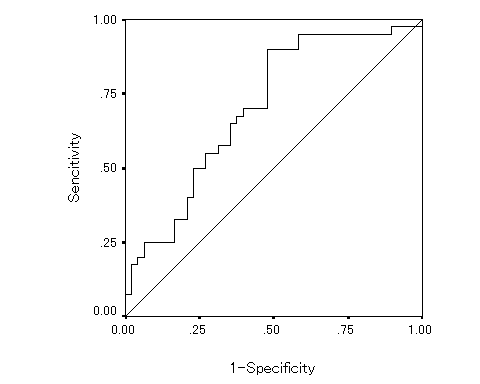 Figure 1 receiver operating characteristic curve analysis of the lymphocyte to monocyte ratio in the patients with unresectable metastatic colorectal cancer. The area under the curve = 0.703, 95%ci: 0.594-0.812, P = 0.001, positive predictive value = 80.65%, negative predictive value = 59.65%. 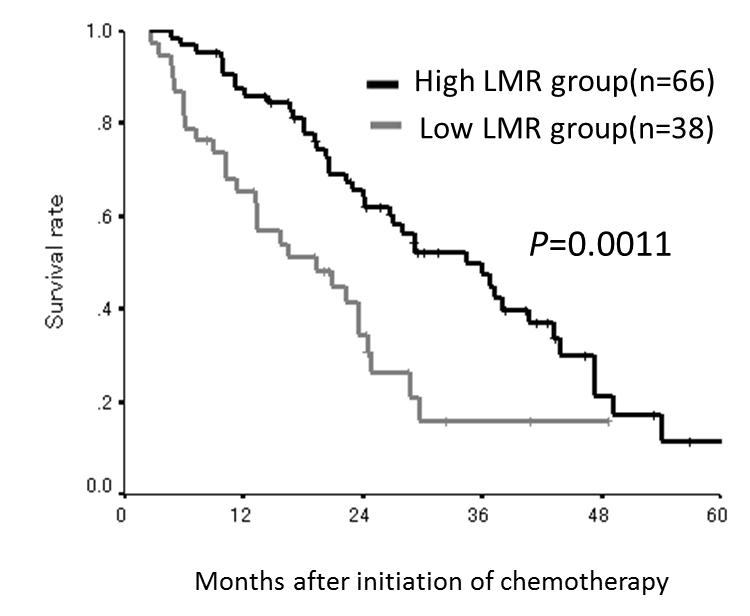 A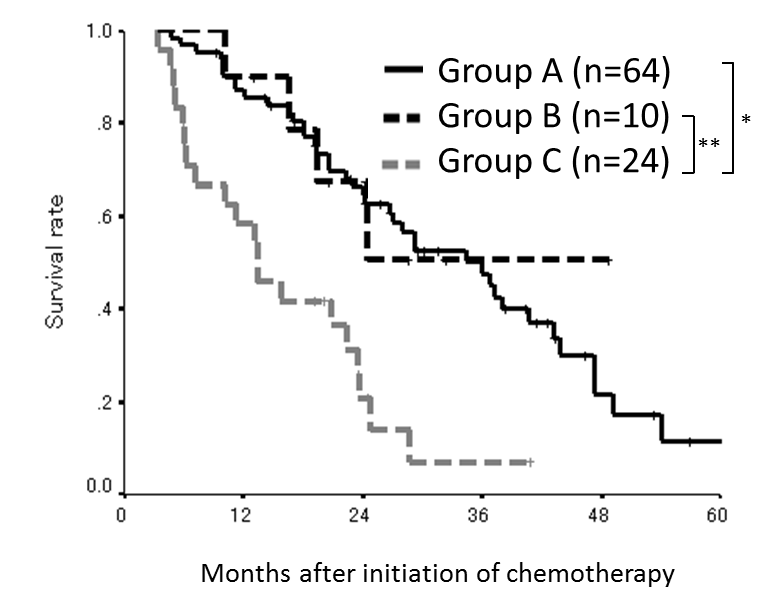 B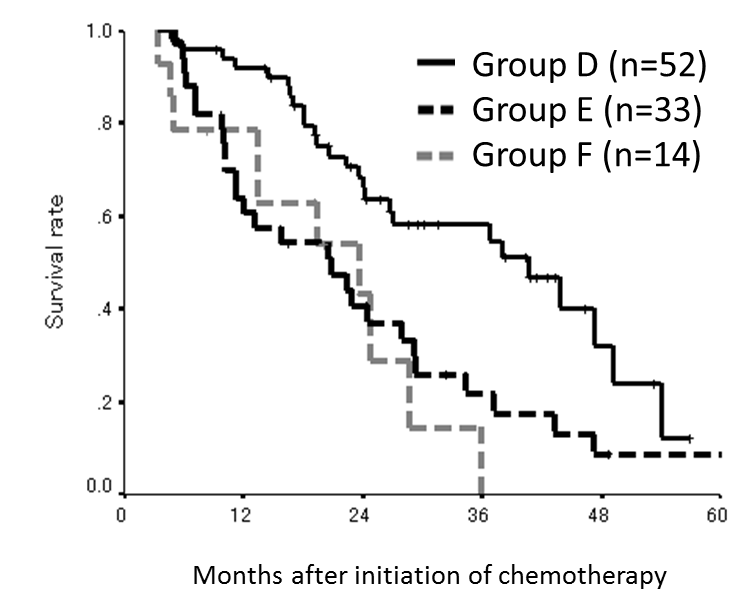 CFigure 2 Overall survival. a: according to the pretreatment lymphocyte to monocyte ratio. The overall survival rate was significantly worse in the low pretreatment LMR group than in the high pretreatment LMR group (P = 0.0011); b: according to the combination of the pretreatment and posttreatment lymphocyte to monocyte ratio values. The patients in group C exhibited a worse prognosis than those in groups A and B; C: according to the combination of the pretreatment and posttreatment neutrophil to lymphocyte ratio values. There was no significant difference between groups E and F. LMR: Lymphocyte to monocyte ratio.Age (yr)  Median (range)64 (27-86)Gender  Male59  Female45Performance Status  096  16  22Location of primary tumor  Colon60  Rectum44Histological type  Well, moderately81  Poorly, mucinous14KRAS  Wild type25  Mutant type25  Unknown54Detection of unresectable tumor  Synchronous62  Metachronous42The number of organs affected by metastasis  One organ58  More than one organ46Resection of primary tumor  No16  Yes88Regimen of first-line chemotherapy  FOLFOX64  CapeOX26  FOLFIRI9  SOX5Molecular targeted therapy  No28  Yes76The pretreatment LMR (mean ± SD)4.548 ± 2.314The pretreatment NLR (mean ± SD)3.204 ± 2.284Pretreatment LMRPretreatment LMRPretreatment LMRHighLowP-valuePerformance status062341, 2440.459 Location of primary tumorColon3921Rectum27170.837 Detection of unresectable tumor  Synchronous3923  Metachronous27151.000 Resection of primary tumorNo88Yes58300.264 Histological typeWell, Moderately5130Poorly, Mucinous1040.764 KRASWild type1510Mutant type15101.000 Peritoneal disseminationNegative5332Positive1360.793 The number of organs affected by metastasisThe number of organs affected by metastasis  One organ3919  More than one organ27190.416 Pretreatment CEA (ng/ml)≤ 5103> 554350.362 Average relative dose intensity (%)median (range)100 (60.0-100)96.2 (50.0-100)0.697 Molecular targeted therapyNo1513Yes51250.253 Pretreatment NLR< 2.8485≥ 2.81833< 0.001LMRLMRLMRNLRNLRNLRResponseHigh (n = 64)Low (n = 38)P-valueHigh (n = 51)Low (n = 51)P-valueCR2222PR2091217SD31132222PD11141510Objective response rate34.4%28.9%0.66427.5%37.3%0.397Disease control rate82.8%63.2%0.033 70.6%80.4%0.357Univariate analysisUnivariate analysisUnivariate analysisMultivariate analysisMultivariate analysisMultivariate analysisHR95% CIP-valueHR95% CIP-valuePerformance status  (≥ 1)3.8211.805-8.087< 0.0013.345 1.558-7.1820.002Location of primary tumor (Colon)1.405 0.857-2.3040.177 Detection of unresectable tumor (Synchronous)1.4070.852-2.3120.182 Histological type (Poorly, Mucinous)1.2830.644-2.5560.478 Peritoneal dissemination (Yes)0.9810.534-1.8020.951 The number of organs affected by metastasis (≥ 2)1.6371.012-2.6480.045 1.270 0.737-2.1870.389 Pretreatment  CEA (> 5 ng/ml)1.9490.841-4.5210.120 Resection of primary tumor (No)1.7160.948-3.1040.074 1.736 0.871-3.4590.117 Molecular targeted therapy (Yes)0.4960.289-0.8530.011 0.462 0.263-0.8130.007 Response to chemotherapy (CR, PR)0.4590.264-0.7970.006 0.432 0.244-0.7650.004 Pretreatment LMR (< 3.38)2.2731.368-3.7770.002 1.734 0.942-3.1920.077 Pretreatment NLR (< 2.8)2.5781.569-4.237< 0.0011.734 0.947-3.1780.075 Pretreatment valuePosttreatment valueP-valueAll patientsNeutrophil (mean ± SD)4538.5 ± 200.42798.0 ± 190.0< 0.001Lymphocyte (mean ± SD)1664.3 ± 649.11610.5 ± 671.00.247Monocyte (mean ± SD)422.1 ± 19.0471.7 ± 24.60.027Patients receiving chemotherapy based on oxaliplatinNeutrophil (mean ± SD)4455.8 ± 1962.62791.7 ± 1859.9< 0.001Lymphocyte (mean ± SD)1694.9 ± 695.41639.2 ± 677.80.365Monocyte (mean ± SD)412.4 ± 181.0457.3 ± 248.40.001Patients receiving chemotherapy based on irinotecanNeutrophil (mean ± SD)4567.6 ± 1873.22879.4 ± 2007.30.038Lymphocyte (mean ± SD)1307.5 ± 440.81238.6 ± 342.10.394Monocyte (mean ± SD)466.9 ± 221.0427.0 ± 134.20.174